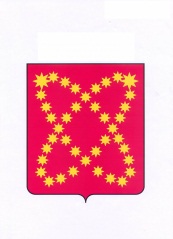 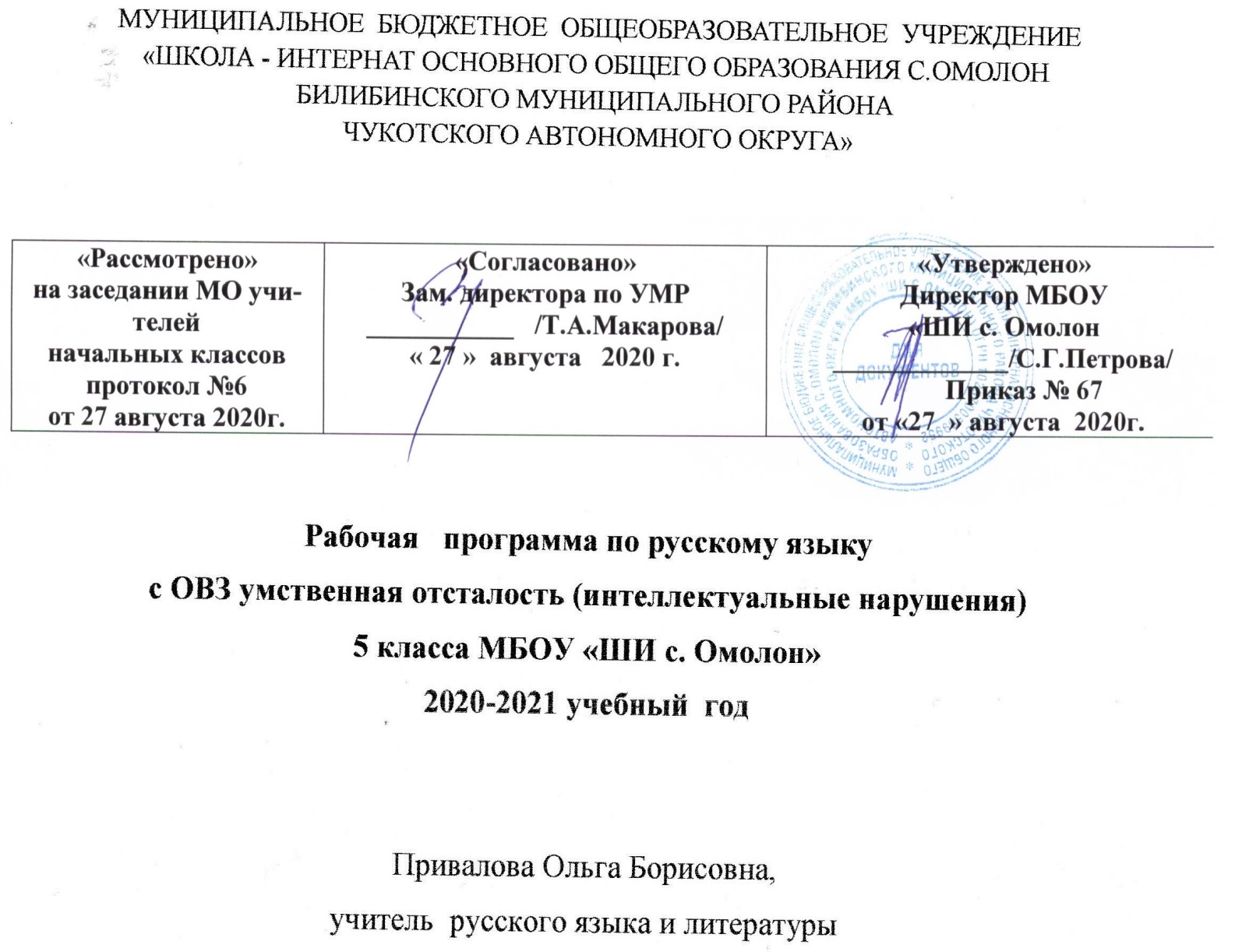 Пояснительная запискаРабочая программа  по русскому языку  обучающихся с ОВЗ умственной отсталостью (интеллектуальными нарушениями) составлена на основе: Устава МБОУ «ШИ с. Омолон»Адаптированной  образовательной программы  обучающихся с ОВЗ умственной отсталостью (интеллектуальными нарушениями)Учебный план обучающихся с ОВЗ умственная отсталость (интеллектуальные  нарушения) 5, 7, 8, 9 классов МБОУ «ШИ с. Омолон»  на 2020 – 2021 учебный год     Содержание программы по русскому языку составляют два раздела: «Грамматика, правописание и развитие речи», «Чтение и развитие речи». Коммуникативная направленность является основной отличительной чертой каждого из двух разделов.Изучение русского языка в старших классах имеет своей целью развитие коммуникативно-речевых навыков и коррекцию недостатков мыслительной деятельности.Достижение поставленной цели обеспечивается решением следующих задач:― расширение представлений о языке как важнейшем средстве человеческого общения;― ознакомление с некоторыми грамматическими понятиями и формирование на этой основе грамматических знаний и умений;― использование усвоенных грамматико-орфографических знаний и умений для решения практических (коммуникативно-речевых) задач;― совершенствование навыка полноценного чтения как основы понимания художественного и научно-познавательного текстов;― развитие навыков речевого общения на материале доступных для понимания художественных и научно-познавательных текстов;― развитие положительных качеств и свойств личности.Место учебного предмета «Русский язык» в учебном плане.Согласно учебному плану на курс изучения русского языка   в 5  классе    отводится 136  учебных часов   из расчета  по 4 учебных  часа  в неделю.Требования к результатам освоения содержания курса «Русский язык» Минимальный уровень:различение гласных и согласных звуков и букв; ударных и безударных согласных звуков; оппозиционных согласных по звонкости-глухости, твердости-мягкости;деление слов на слоги для переноса;списывание по слогам и целыми словами с рукописного и печатного текста с орфографическим проговариванием;запись под диктовку слов и коротких предложений (2-4 слова) с изученными орфограммами;обозначение мягкости и твердости согласных звуков на письме гласными буквами и буквой Ь (после предварительной отработки);дифференциация и подбор слов, обозначающих предметы, действия, признаки;составление предложений, восстановление в них нарушенного порядка слов с ориентацией на серию сюжетных картинок;выделение из текста предложений на заданную тему;участие в обсуждении темы текста и выбора заголовка к нему.Достаточный уровень:различение звуков и букв; характеристика гласных и согласных звуков с опорой на образец и опорную схему;списывание рукописного и печатного текста целыми словами с орфографическим проговариванием;запись под диктовку текста, включающего слова с изученными орфограммами (30-35 слов);дифференциация и подбор слов различных категорий по вопросу и грамматическому значению (название предметов, действий и признаков предметов);составление и распространение предложений, установление связи между словами с помощью учителя, постановка знаков препинания в конце предложения (точка, вопросительный и восклицательный знак);деление текста на предложения;выделение темы текста (о чём идет речь), выбор одного заголовка из нескольких, подходящего по смыслу;самостоятельная запись 3-4 предложений из составленного текста после его анализа.Содержание учебного предметаГрамматика, правописание и развитие речи  Фонетика. Звуки и буквы. Обозначение звуков на письме. Гласные и согласные. Согласные твердые и мягкие. Обозначение мягкости согласных на письме буквами ь, е, ё, и, ю, я. Согласные глухие и звонкие. Согласные парные и непарные по твердости – мягкости, звонкости – глухости. Разделительный  ь. Ударение. Гласные ударные и безударные. Проверка написания безударных гласных путем изменения формы слова. Слог. Перенос слов. Алфавит. Морфология   Состав слова. Корень и однокоренные слова. Окончание. Приставка. Суффикс. Образование слов с помощью приставок и суффиксов. Разбор слов по составу. Сложные слова: образование сложных слов с соединительными гласными и без соединительных гласных. Сложносокращенные слова.  Правописание проверяемых безударных гласных, звонких и глухих согласных в корне слова. Единообразное написание ударных и безударных гласных, звонких и глухих согласных в корнях слов. Непроверяемые гласные и согласные в корне слов.   Правописание приставок. Единообразное написание ряда приставок. Приставка и предлог. Разделительный ъ. Части речи  Имя существительное, глагол, имя прилагательное, имя числительное, местоимение,  наречие, предлог. Различение частей речи по вопросам и значению.   Предлог: общее понятие, значение в речи. Раздельное написание предлогов со словами.   Имя существительное: общее значение. Имена существительные собственные и нарицательные, одушевленные и неодушевленные. Род имен существительных. Написание мягкого знака (ь) после шипящих в конце слов у существительных женского рода. Число имен существительных. Имена существительные, употребляемые только в единственном или множественном числе. Понятие о 1, 2, 3-м склонениях имен существительных. Склонение имен существительных в единственном и множественном числе. Падеж. Изменение существительных по падежам. Правописание падежных окончаний имён существительных единственного и множественного числа. Несклоняемые имена существительные.   Имя прилагательное: понятие, значение в речи. Определение рода, числа и падежа имени прилагательного по роду, числу и падежу имени существительного. Согласование имени прилагательного с существительным в роде, числе и падеже. Спряжение имен прилагательных.   Правописание родовых и падежных окончаний имен прилагательных в   единственном и множественном числе.   Глагол как часть речи. Изменение глагола по временам (настоящее, прошедшее, будущее). Изменение глагола по лицам и числам. Правописание окончаний глаголов 2-го лица –шь, -шься. Глаголы на –ся (-сь). Изменение глаголов в прошедшем времени по родам и числам.  Неопределенная форма глагола. Спряжение глаголов. Правописание безударных личных окончаний глаголов I и II спряжения. Правописание глаголов с –ться, -тся.    Повелительная форма глагола. Правописание глаголов повелительной формы единственного и множественного числа. Правописание частицы НЕ с глаголами.   Местоимение. Понятие о местоимении. Значение местоимений в речи. Личные местоимения единственного и множественного числа. Лицо и число местоимений. Склонение местоимений. Правописание личных местоимений.    Имя числительное. Понятие об имени числительном. Числительные количественные и порядковые. Правописание числительных.  Наречие. Понятие о наречии. Наречия, обозначающие время, место, способ действия. Правописание наречий.   Синтаксис. Словосочетание. Предложение. Простые и сложные предложения. Повествовательные, вопросительные и восклицательные предложения. Знаки препинания в конце предложений. Главные и второстепенные члены предложения. Предложения распространенные и нераспространенные.   Установление последовательности предложений в тексте. Связь предложений в тексте с помощью различных языковых средств (личных местоимений, наречий, повтора существительного, синонимической замены и др.).Однородные члены предложения. Союзы в простом и сложном предложении, знаки препинания перед союзами. Обращение, знаки препинания при обращении. Прямая речь. Знаки препинания при прямой речи.   Сложное предложение. Сложные предложения без союзов и с сочинительными союзами И. А, НО. Сравнение простых предложений с однородными членами и сложных предложений. Сложные предложения с союзами ЧТО, ЧТОБЫ, ПОТОМУ ЧТО, КОГДА, КОТОРЫЙ.Развитие речи, работа с текстом  Текст, признаки текста. Отличие текстов от предложения. Типы текстов: описание, повествование, рассуждение. Заголовок текста, подбор заголовков к данному тексту. Работа с деформированным текстом. Распространение текста.   Стили речи (на основе практической работы с текстами): разговорный, деловой и художественный. Основные признаки стилей речи. Элементарный стилистический анализ текстов.  Составление рассказа по серии сюжетных картин, картине, по опорным словам, материалам наблюдения, по предложенной теме, по плану. Изложение текста с опорой на заранее составленный план. Изложение по коллективно составленному плану.   Сочинение творческого характера по картине, по личным наблюдениям, с привлечением сведений из практической деятельности, книг.Деловое письмо   Адрес на открытке и конверте, поздравительная открытка, письмо. Записки: личные и деловые. Заметка в стенгазету, объявление, заявление, автобиография, анкета, доверенность, расписка и др.   Письмо с элементами творческой деятельности.Учебно-тематический план 5  классКалендарно -   тематическое  планированиеНазвание темыКоличество часовЗвуки и буквы. Текст.    10Предложение. Текст.6Слово. Текст.85Состав слова.20Части речи.65Предложение. Текст.16Повторение. 11Связная речь.8Итого :136№ п\пСодержание разделов, темКол - во часов  по разделамКол - во часов по темеКоррек   ция часовДатаЗвуки и буквы. Текст. 10 часовЗвуки и буквы. Текст. 10 часовЗвуки и буквы. Текст. 10 часовЗвуки и буквы. Текст. 10 часовЗвуки и буквы. Текст. 10 часовЗвуки и буквы. Текст. 10 часов1Гласные и согласные. 12Алфавит.13Мягкие и твёрдые согласные.14-5Обозначение мягкости согласных на письме буквами ь, е, ё, ю, я.26Разделительный ь.17Согласные звонкие и глухие.18Ударные и безударные гласные.19Непроверяемые безударные гласные.110РР   Различение текста и не текста.1Предложение. Текст. 6 часов  Предложение. Текст. 6 часов  Предложение. Текст. 6 часов  Предложение. Текст. 6 часов  Предложение. Текст. 6 часов  Предложение. Текст. 6 часов  11Предложение как единица речи.112Смысловая и интонационная законченность предложения.113Связь слов в предложении.114Главные члены предложения.115Второстепенные члены предложения.116РР  Отличие предложения от текста.1Слово. Текст. 85 часовСлово. Текст. 85 часовСлово. Текст. 85 часовСлово. Текст. 85 часовСлово. Текст. 85 часовСлово. Текст. 85 часовСостав слова.2017-18Корень и однокоренные слова.219Правописание проверяемых безударных гласных.120Звонкие и глухие согласные в корнях слов.121Непроверяемые безударные гласные.122Непроизносимые согласные в корне.123-24Двойные согласные в корне.225-26Окончание.227Приставка.128Приставка и предлог.129Разделительный ъ в словах с приставками.130-31Суффикс.232-33РР Тема и основная мысль.234Повторение.135-36Диктант по теме «Состав слова» и работа над ошибками.2Части речи6537-38Имя существительное как часть речи.239-40Существительные, близкие и противоположные по смыслу.241-43Имена существительные собственные и нарицательные.344-46Имена существительные одушевлённые и неодушевлённые.2 четверть3№ п\пСодержание разделов, темКол - во часов  по разделамКол - во часов по темеКоррек   ция часовДата47-48РР Письмо.249-50Изменение имён существительных по числам.251-53Род имён существительных.354-56Мягкий знак после шипящих на конце слов существительных женского рода. 357-58Изменение существительных по падежам259-60Словосочетания с именами существительными.261-62Начальная форма имён существительных.262-64Предлоги и падежи.265РР Восстановление текста по плану и опорным словам.166Повторение.167-68Диктант по теме «Имя существительное» и работа над ошибками.269-70Имя прилагательное.271-72Образование прилагательных от существительных.273-75Прилагательные, близкие и противоположные по смыслу.376РР Составление текста по опорным словам.177-79Род прилагательных.380-81Согласование прилагательных с существительными.282-83Распространение предложений именами прилагательными.284РР  Описание предмета.185-86Повторение.287-88Диктант по теме «Имя прилагательное» и работа над ошибками.289-90Глагол как часть речи. 291-93Семантические группы глаголов.394-96Изменение глаголов по временам.397РР Коллективное восстановление текста по опорным словам.198РР Дополнение текста с опорой на картинку.199Повторение. 1100-101Диктант по теме «Глагол» и работа над ошибками.2Предложение. Текст. 16 часовПредложение. Текст. 16 часовПредложение. Текст. 16 часовПредложение. Текст. 16 часовПредложение. Текст. 16 часовПредложение. Текст. 16 часов102Нераспространённое и распространённое предложение.1103-104Главные члены предложения.2105-106Второстепенные члены предложения.2№ п\пСодержание разделов, темКол - во часов  по разделамКол - во часов по темеКоррек   ция часовДата107Словосочетания.1108Интонация предложения.1109Вопросительные и восклицательные предложения.1110РР Составление диалога с опорой на картинку.1111Логическое ударение в предложении.1112-113Однородные члены предложения.2114РР Структура текста.1115Повторение.1117-118Диктант по теме «Предложение» и работа над ошибками.2Повторение. 11 часовПовторение. 11 часовПовторение. 11 часовПовторение. 11 часовПовторение. 11 часовПовторение. 11 часов119Гласные ударные и безударные.1120Проверяемые и непроверяемые гласные.1121Согласные звонкие и глухие.1122Согласные твёрдые и мягкие.1123Непроизносимые согласные.1124Части слова.1125Главные члены предложения.1126Второстепенные члены предложения.1127Повторение.1128-129Итоговый диктант и его анализ.2Связная речь  8 часовСвязная речь  8 часовСвязная речь  8 часовСвязная речь  8 часовСвязная речь  8 часовСвязная речь  8 часов130РР Коллективное составление рассказа по сюжетным картинкам.1131Свободный диктант.1132РР Коллективное изложение по плану и опорным словам.1133РР  Составление рассказа по сюжетным картинкам.1134РР Коллективное изложение текста, воспринятого на слух.1135Свободный диктант.1136 РР Составление текста письма.1